Handout FalschmeldungenIn sozialen Netzwerken: Den Absender kontrollierenDas Profil des Absenders genau ansehen, bevor man ein Posting teilt.Wie lange gibt es den Twitter / Facebook-Account bereits?Wie viele Freunde oder Follower hat er? Wer sind die Follower / Freunde? Wenige Follower und sehr neue Profile geben Anlass zur Skepsis.Die bisher veröffentlichten Beiträge sollten geprüft werden. Sind die Tweets und Postings zeitlich und inhaltlich konsistent?Hat der Account einen blauen Verifizierungshaken?Das Impressum ansehenIn Deutschland gibt es eine Impressumspflicht. Einer Seite ohne Impressum sollte man daher kein Vertrauen schenken.Das Impressum gibt Auskunft über den Urheber einer Nachricht. Die Adresse des Herausgebers von Fake News Seiten liegt oft nicht in Deutschland.Ist ein Autor des Artikels angegeben? Wenn ja, recherchieren, was noch so publiziert wurde.Die Inhalte gegencheckenGrundsätzlich sollte man das Datum einer Meldung ansehen und die Überschrift in eine Suchmaschine eingebenWurde über denselben Sachverhalt bereits von anderen Seiten und Medien berichtet? Gibt es mehrere Quellen? Nein? Dann sollte man der Nachricht kritisch gegenübertreten.Quellen und Zitate überprüfen: In welchem Kontext sind diese noch im Internet zu finden?Wie seriös erscheinen weitere Artikel der vermeintlichen Fake News Seite? Was wird noch so veröffentlicht?Die URL kontrollierenEs gibt Fälle, in denen Falschmeldungen im Design bekannter Medienmarken erscheinen.Schau Dir deshalb die Webadresse in der Browserzeile an. Oftmals unterscheidet sich die URL nur durch einen Zusatz wie einen Bindestrich oder eine Endung wie .net vom Original.Fotos und Videos überprüfenWurde das Foto tatsächlich an dem angegeben Ort aufgenommen? Werbetafeln, Verkehrsschilder und Autokennzeichen geben möglicherweise Hinweise auf den Ort.[1]Fake News-Macher zeigen gerne nur bestimmte Bildausschnitte oder nehmen andere Bilder ohne Bezug. Bedenke, dass die Aussage des Bildes dadurch manipuliert wird.Quelle: https://www.bpb.de/gesellschaft/medien-und-sport/fake-news/246807/den-durchblick-behalten-so-lassen-sich-fake-news-enttarnenNützliche Links zum überprüfen und melden:

hoaxsearch.com - Archiv mit Fakenews - besitzt Suchfunktion
mimika.at - Meldungen werden auf Wahrheitsgehalt überprüft
tagesschau.de/faktenfinder - Meldungen werden auf Wahrheitsgehalt überprüft
hoaxmap.org - eine interaktive Karte mit analysierten Falschmeldungen
images.google.com - google Dienst für umgekehrte BildersucheLizenzhinweis:CC BY (4.0) medialepfade.org - Fidel Bartholdy | Robert Behrendt | Claudio CaffoEin Projekt von				Gefördert von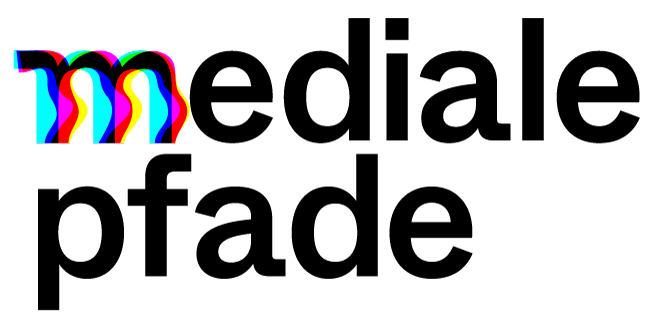 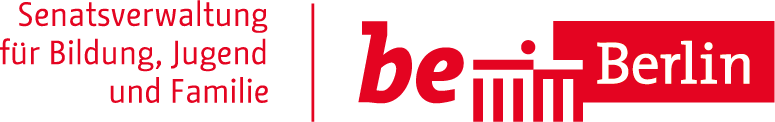 